Bucaramanga 22 marzo de 2015SEÑORES Revista MEDUNABNosotros  Sergio Ojeda Mayerly Nieves Fabían Manrique y Sneider Pabón declaramos que estamos deacuerdo con el contenido del presente escrito, además manifestamos que  no ha sido  enviado a ningún  otra revista ni está en proceso de evaluación. No siendo más agradecemos su pronta respuesta.AtentamenteAutor 1  Giselly  Nieves C.         CC. 10987229797 de  Bucaramanga Autor 2 Fabián Manrique H.       CC.  1098747300 de BucaramangaAutor 3 Sergio Andrés  Ojeda R. CC. 1098721417 de Bucaramanga Autor 4 Sneider Galvis P.            CC. 1098706012 de Bucaramanga Dirección de correo electrónico: saor0507@hotmail.comFirmas: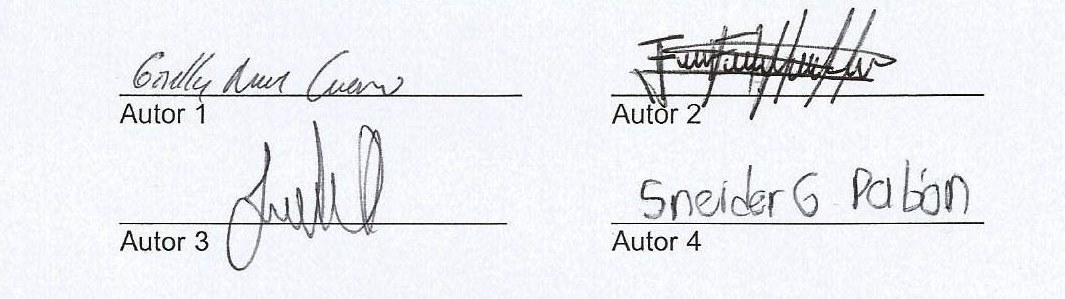 